Questi buoni pasto sono il segreto per dei dipendenti felici e produttivi. Conosciuto come "il modo migliore e più semplice per premiare i dipendenti", i buoni pasto hanno da tempo un incredibile successo in Italia. Non solo lasciano soddisfatti e motivati i dipendenti, ma anche i datori di lavoro ricevono molti vantaggi da questo sistema Un dipendente felice è un dipendente produttivo Sempre più spesso i lavoratori sono costretti a mangiare fuori casa, questo sistema è il modo migliore per garantire che i dipendenti siano sazi e ben motivati ​​per lavorare. Grazie alla nuova normativa, ora i buoni pasto sono ancora più utili. Possono essere messi da parte e utilizzati in un secondo momento, per fare la spesa nel fine settimana ad esempio. I dipendenti adorano gli "extra sul lavoro", infatti 4 dipendenti su 5 preferirebbero ottenere vantaggi extra che essere pagati di più.1 Come funzionano? Con i buoni pasto, i dipendenti hanno il vantaggio di un buon pasto e riescono contemporaneamente a risparmiare i soldi per il pranzo per un altro giorno (fino a 5,29 € al giorno, o 7 € se si utilizza una carta!). Ed è un vantaggio per tutti. I buoni pasto sono fiscalmente deducibili per un valore di 5,29 € al giorno o 7 € se si utilizza una carta. Ciò significa che, utilizzando i buoni pasto, un'impresa con 10 dipendenti potrebbe richiedere un rimborso tasse di oltre 4.000 € l'anno. È facile capire perché è così popolare: il sistema è vantaggioso sia per datori di lavoro sia per i dipendenti. "I buoni pasto sono diventati il ​​metodo essenziale per premiare i dipendenti"Vantaggioso per tutti Questo trucco fa anche sembrare le aziende incredibilmente generose, e ai dipendenti piace pensare di lavorare per una compagnia che si interessa del loro benessere. Ecco il vero segreto per mantenere i dipendenti motivati ​​ed entusiasti di andare al lavoro. I buoni pasto potrebbero addirittura contribuire a un enorme aumento di produttività! Questo significa che i prezzi possono variare e che potrai scegliere la fascia di prezzo che preferisci.Tuttavia, con tutte le offerte che ci sono in giro, vale la pena dare un'occhiata in giro e confrontare i preventivi.Quali sono i buoni pasto utilizzati dalle aziende? Ad oggi l'Italia conta moltissimi fornitori di buoni pasto, ma alcuni hanno vantaggi maggiori rispetto ad altri.I fornitori principali offrono il riscatto coupon in oltre 150.000 sedi in tutta Italia e perfino un'app per smartphone con punti ristoro indicati.I migliori fornitori mettono in oltre a disposizione dei team di esperti per aiutare le aziende a impostare il proprio sistema di buoni pasto, includendo account manager dedicati e materiale informativo per i dipendenti. LAIFLibera Associazione Imprese Façoniste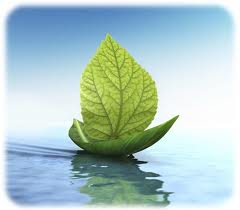 